Scene of Accident Flow ChartCollision OccursCall Police and Ambulance ServicesIs the owner present?Contact Police 	YESYESYESAny injuries to drivers or passengers?Are any animals injured?Any 3rd parties present in	Nthe vehicle involved?Exchange details with 3rd party using a Scene of Accident Exchange of Details FormObtain contact information from	YEall witnessesInform your line manager about your accidentTake photographs of the accident scene, the damaged vehicles as well as the vehicles position on the road and the view from your drivers seatPlease call (insert appropriate number here) to report                           Collision Management	                                      Copyright © 2019 The Fleet Safety Academy t/a Northern Star Risk Management Limited.	                         1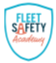 